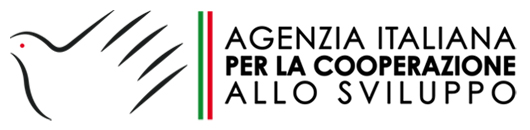 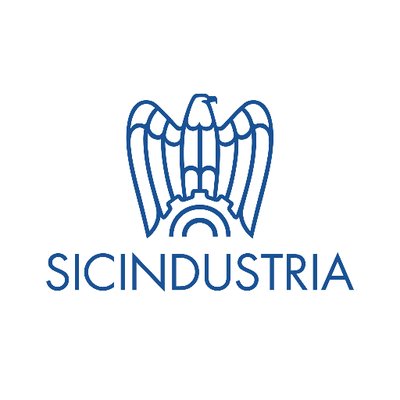 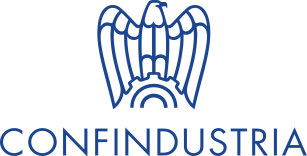 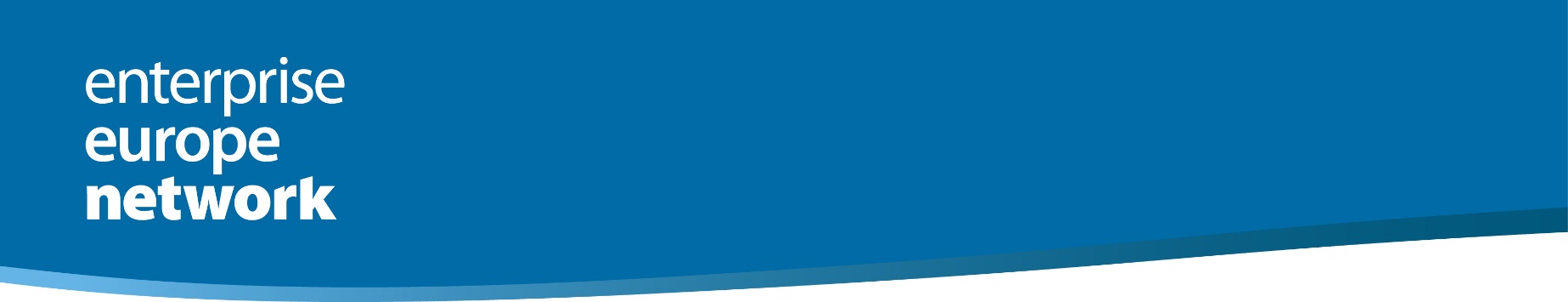 BUSINESS E COOPERAZIONE ALLO SVILUPPO
Workshop sulle opportunità del Bando AICS for profit7 GIUGNO 2018 
SICINDUSTRIA
Via A. Volta, 44 - 90133 PalermoConfindustria e l’Agenzia Italiana per la Cooperazione allo Sviluppo (AICS) organizzano
un workshop sulle opportunità di business nell’ambito della cooperazione internazionale allo sviluppo con un focus sul 
Bando AICS profit
per il co-finanziamento di iniziative imprenditoriali 
nei paesi partner di cooperazioneScheda di AdesioneScheda da compilare ed inviare entro il 6 giugno aa.benigno@sicindustria.eu – fax.091323982 *tutti i dati sono obbligatoriConsenso al trattamento dei dati personaliIl sottoscritto a conoscenza dell'informativa ai sensi dell'art.13 del D. Lgs 196/2003 e del GDPR - Regolamento 2016/679 per le finalità connesse alle reciproche obbligazioni derivanti dal rapporto in atto esprime il proprio consenso al trattamento dei suoi dati personali. Data:								Firma: NOME/COGNOME: NOME/COGNOME: NOME/COGNOME: NOME/COGNOME: AZIENDA\ENTE: AZIENDA\ENTE: AZIENDA\ENTE: AZIENDA\ENTE: RUOLO: RUOLO: RUOLO: SETTORE: INDIRIZZO (via, città, cap): INDIRIZZO (via, città, cap): INDIRIZZO (via, città, cap): TELEFONO: EMAIL: EMAIL: EMAIL: EMAIL: SITO: SITO: SITO: SITO: Descrivere l’attività svolta dall’azienda:Descrivere l’attività svolta dall’azienda:Descrivere l’attività svolta dall’azienda:Descrivere l’attività svolta dall’azienda:Coinvolgimento in attività internazionali: □ si □ no Paesi: Coinvolgimento in attività internazionali: □ si □ no Paesi: Coinvolgimento in attività internazionali: □ si □ no Paesi: Coinvolgimento in attività internazionali: □ si □ no Paesi: N. DIPENDENTI*: FATTURATO* (fascia di fatturato): ANNO COSTITUZIONE*: ANNO COSTITUZIONE*: 